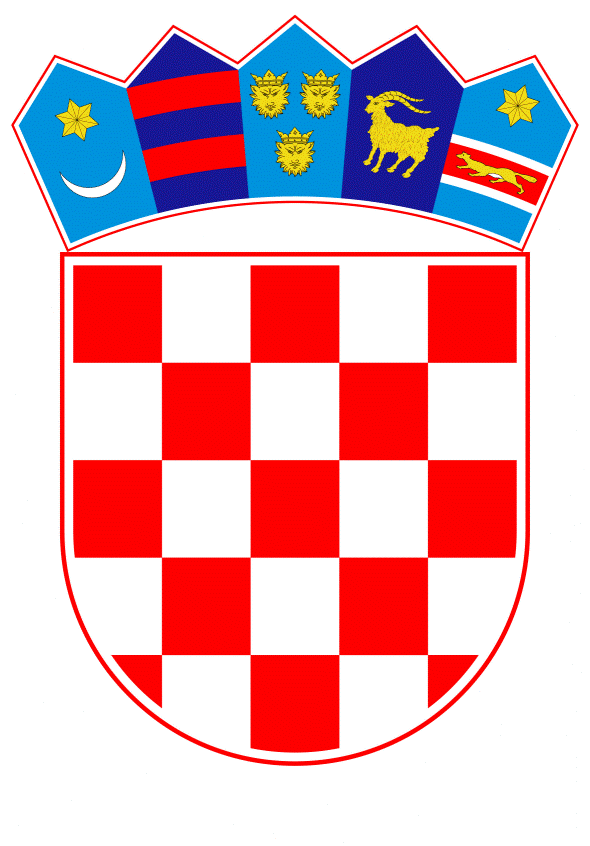 VLADA REPUBLIKE HRVATSKEZagreb, 17. studenoga 2022.____________________________________________________________________________________________________________________________________________________________________________________________________________________________________Banski dvori | Trg Sv. Marka 2  | 10000 Zagreb | tel. 01 4569 222 | vlada.gov.hrPRIJEDLOG Na temelju članka 12. stavka 1. Zakona o sklapanju i izvršavanju međunarodnih ugovora („Narodne novine“, broj 28/96.) i članka 31. stavka 3. Zakona o Vladi Republike Hrvatske („Narodne novine“, br. 150/11., 119/14., 93/16., 116/18. i 80/22.), Vlada Republike Hrvatske je na sjednici održanoj ______________2022. donijelaZAKLJUČAKPrihvaća se Izvješće o vođenim pregovorima za sklapanje Konvencije između Vlade Republike Hrvatske i Vlade Sjedinjenih Američkih Država o izbjegavanju dvostrukog oporezivanja i  sprječavanju porezne utaje u odnosu na poreze na dohodak, u tekstu koji je Vladi Republike Hrvatske dostavilo Ministarstvo financija aktom KLASA: 910-01/20-01/56, URBROJ: 513-07-21-01-22-31, od  28. listopada 2022.Utvrđuje se da je usuglašeni tekst Konvencije iz točke 1. ovoga Zaključka u skladu s utvrđenom osnovom za vođenje pregovora. Konvenciju iz točke 1. ovoga Zaključka potpisat će, u ime Vlade Republike Hrvatske, ministar financija. U slučaju njegove spriječenosti, Konvenciju iz točke 1. ovoga Zaključka potpisat će, u ime Vlade Republike Hrvatske, izvanredni i opunomoćeni veleposlanik Republike Hrvatske u Sjedinjenim Američkim Državama.KLASA: URBROJ: Zagreb, ______________ 2022.OBRAZLOŽENJEIzaslanstva Vlade Republike Hrvatske i Vlade Sjedinjenih Američkih Država održala su pregovore putem videokonferencije, u svrhu sklapanja Konvencije između Vlade Republike Hrvatske i Vlade Sjedinjenih Američkih Država o izbjegavanju dvostrukog oporezivanja i  sprječavanju porezne utaje u odnosu na poreze na dohodak, kako slijedi: prvi krug pregovora održan je 4. i 5. studenoga 2020. drugi krug pregovora održan je u razdoblju od 7. do 9. prosinca 2020.treći krug pregovora održan je 13., 20. i 27. svibnja 2021. četvrti krug pregovora održan je 20. siječnja 2022. ipeti krug pregovora održan je 17. ožujka 2022.Pregovori su uspješno završeni te je tekst Konvencije na engleskom jeziku usuglašen, stoga se uz Izvješće o vođenim pregovorima za sklapanje Konvencije prilaže isti i temeljem njega utvrđeni tekst Konvencije na hrvatskom jeziku.Prihvaća se tekst Izvješća o vođenim pregovorima za sklapanje Konvencije te se predlaže Vladi Republike Hrvatske da donese Zaključak o prihvaćanju Izvješća o vođenim pregovorima. Predlagatelj:Ministarstvo financijaPredmet:Prijedlog zaključka o prihvaćanju Izvješća o vođenim pregovorima za sklapanje  Konvencije između Vlade Republike Hrvatske i Vlade Sjedinjenih Američkih Država o izbjegavanju dvostrukog oporezivanja i  sprječavanju porezne utaje u odnosu na poreze na dohodakPREDSJEDNIKmr. sc. Andrej Plenković